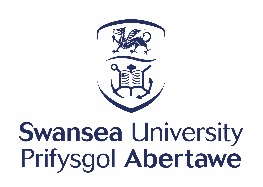 STUDENT PLACEMENT PASSPORT Personal statement:The space below is designed to give you an opportunity to share any information that your placement provider may find helpful to know in advance of your placement.  This may include details of any particular workplace adjustments you may require (arising, for example, from a disability or from childcare commitments). Equally, you may wish to share details of previous experience and/ or areas where you are particularly looking to develop your skills while on the placement.Please continue on a separate sheet if necessary.Name of studentYear of studyName of visiting tutorStudent contact number before and whilst on placementEmail contactAccommodation whilst on placementDo you have the use of car whilst on placement:Yes / No